10. Задание 10. Установите соответствие между заголовками 1–8 и текстами A–G. Запишите свои ответы в таблицу. Используйте каждую цифру только один раз. В задании есть один лишний заголовок.1. Perfect time for a picnic2. See them fly3. From pig to pork4. From a holiday to a sport5. Diving into history6. Famous religious celebrations7. Animal races and shows8. Music from every corner of the worldA. Diwali is a five-day festival that is celebrated in October or November, depending on the cycle of the moon. It represents the start of the Hindu New Year and honors the victory of good over evil, and brightness over darkness. It also marks the start of winter. Diwali is actually celebrated in honor of Lord Rama and his wife Sita. One of the best places to experience Diwali is in the «pink city» of Jaipur, in Rajasthan. Each year there's a competition for the best decorated and most brilliantly lit up market that attracts visitors from all over India.B. The Blossom Kite Festival, previously named the Smithsonian Kite Festival, is an annual event that is traditionally a part of the festivities at the National Cherry Blossom Festival on the National Mall in Washington, DC. Kite enthusiasts show off their stunt skills and compete for awards in over 36 categories including aerodynamics and beauty. The Kite Festival is one of the most popular annual events in Washington, DC and features kite fliers from across the U.S. and the world.C. The annual Ostrich Festival has been recognized as one of the «Top 10 Unique Festivals in the United States» with its lanky ostriches, multiple entertainment bands and many special gift and food vendors. It is truly a unique festival, and suitable for the entire family. The Festival usually holds Ostrich Races, an Exotic Zoo, Pig Races, a Sea Lion Show, a Hot Rod Show, Amateur Boxing and a Thrill Circus.D. Iceland's Viking Festival takes place in mid-June every year and lasts 6 days, no matter what the weather in Iceland may be. It's one of the most popular annual events in Iceland where you can see Viking-style costumes, musical instruments, jewelry and crafts at the Viking Village. Visitors at the Viking Festival see sword fighting by professional Vikings and demonstrations of marksmanship with bows and muscle power. They can listen to Viking songs and lectures at the festival, or grab a bite at the Viking Restaurant nearby.E. Dragon Boat Festival is one of the major holidays in Chinese culture. This summer festival was originally a time to ward off bad spirits, but now it is a celebration of the life of Qu Yuan, who was a Chinese poet of ancient period. Dragon boat festival has been an important holiday for centuries for Chinese culture, but in recent years dragon boat racing has become an international sport.F. The Mangalica Festival is held in early February at Vajdahunyad Castle in Budapest. It offers the opportunity to experience Hungarian food, music, and other aspects of Hungarian culture. The festival is named for a furry pig indigenous to the region of Hungary and the Balkans. A mangalica is a breed of pig recognizable by its curly hair and known for its fatty flesh. Sausage, cheese and other dishes made with pork can be sampled at the festival.G. Hanami is an important Japanese custom and is held all over Japan in spring. Hanami literally means «viewing flowers», but now it is a cherry blossom viewing. The origin of hanami dates back to more than one thousand years ago when aristocrats enjoyed looking at beautiful cherry blossoms and wrote poems. Nowadays, people in Japan have fun viewing cherry blossoms, drinking and eating. People bring home-cooked meals, do BBQ, or buy takeout food for hanami.11. Задание 11. Прочитайте текст и заполните пропуски A–F частями предложений, обозначенными цифрами 1–7. Одна из частей в списке 1–7 — лишняя. Занесите цифры, обозначающие соответствующие части предложений, в таблицу.Cat’s punctualitySergeant Podge, a Norwegian Forest Cat, disappears from his owner’s home in a small town in Kent, every night. But what baffles his owner, Liz Bullard, mostly is the fact that the next morning, the 12-year-old cat always pops up in exactly the same place, A ______ . And every morning Ms. Bullard takes her son to school before collecting Sergeant Podge.She said that the routine had set in earlier this year, when Sergeant Podge disappeared one day. Ms. Bullard spent hours telephoning her neighbours В ______ .An elderly woman living about one and a half miles away called back to inform Ms. Bullard that she had found a cat matching Sergeant Podge’s description. Ms. Bullard picked him up but within days he vanished from sight again. She rang the elderly woman С ______ .She said a routine has now become established, where each morning she takes her son to school before driving to collect Sergeant Podge D ______ .It is thought Sergeant Podge walks across a golf course every night to reach his destination.Ms. Bullard said: “If it’s raining he may be in the bush but he comes running if I clap my hands.” All she has to do is open the car passenger door from the inside for Sergeant Podge to jump in.Ms. Bullard also makes the trip at weekends and during school holidays — E ______ .She does not know why, after 12 years, Sergeant Podge has begun the routine but explained that another woman who lived nearby used to feed him sardines, and that he may be F ______ .His owner doesn’t mind his wandering off at night as long as she knows where to collect him.1. on the look-out for more treats2. from the pavement between 0800 and 0815 GMT3. to discover Sergeant Podge was back outside her home4. on a pavement about one and a half miles (2.4km) away5. to identify if anyone had bumped into him6. when her son is having a lie-in7. collected by car every morning12. Задание 12. Llandudno is described as a1) fashionable 19th century resort.2) beautiful growing resort.3) place where Lewis Carroll lived.4) place famous for its comfortable hotels.LlandudnoLlandudno is truly a fine and handsome place, built on a generously proportioned bay and lined along its broad front with a huddle of prim but gracious nineteenth- century hotels that reminded me in the fading light of a lineup of Victorian nannies. Llandudno was purpose-built as a resort in the mid-1800s, and it cultivates a nice old-fashioned air. I don’t suppose that Lewis Carroll, who famously strolled this front with little Alice Liddell in the 1860s, would notice a great deal of change today.To my consternation, the town was packed with weekending pensioners. Buses from all over were parked along the side streets, every hotel I called at was full, and in every dining room I could see crowds — veritable oceans — of nodding white heads spooning soup and conversing happily. Goodness knows what had brought them to the Welsh seaside at this bleak time of year.Farther on along the front there stood a clutch of guesthouses, large and virtually indistinguishable, and a few of them had vacancy signs in their windows. I had eight or ten to choose from, which always puts me in a mild fret because I have an unerring instinct for choosing badly. My wife can survey a row of guesthouses and instantly identify the one run by a white-haired widow with a fondness for children, and sparkling bathroom facilities, whereas I can generally count on choosing the one run by a guy with a grasping manner, and the sort of cough that makes you wonder where he puts the phlegm. Such, I felt, would be the case tonight.All the guesthouses had boards out front listing their many amenities -COLOUR TV, HOSPITALITY TRAYS, FULL CENTRAL HEATING, and the coyly euphemistic EN SUITE ALL ROOMS, meaning private bathrooms. One place offered satellite TV and a trouser press, and another boasted CURRENT FIRE CERTIFICATE — something I had never thought to look for in a B&B. All this heightened my sense of unease and doom. How could I possibly choose intelligently among such a variety of options?I selected a place that looked reasonable enough from the outside — its board promised a color TV and coffee making facilities, about all I require these days for a Saturday night — but from the moment I set foot in the door I knew it was a bad choice. I was about to turn and flee when the owner emerged from a back room and stopped my retreat with an unenthusiastic “Yes?” A short conversation revealed that a single room with breakfast was for £19.50. It was entirely out of the question that I would stay the night in such a dismal place at such an exorbitant price, so I said,“That sounds fine,” and signed in. Well, it’s so hard to say no.My room was everything I expected it to be — cold and cheerless with laminated furniture, grubbily matted carpet, and those mysterious ceiling stains that bring to mind a neglected corpse in the room above. There was a tray of coffee things but the cups were disgusting, and the spoon was stuck to the tray.The bathroom, faintly illuminated by a distant light activated by a length of string, had curling floor tiles and years of accumulated dirt packed into every corner. I peered at the yellowy tile around the bath and sink and realized what the landlord did with his phlegm. A bath was out of the question, so I threw some cold water on my face, dried it with a towel that had the texture of shredded wheat, and gladly took my leave.13. Задание 13. The phrase “veritable oceans” in paragraph 2 refers to1) hotel dining rooms.2) hotel guests wearing white hats.3) old people dining in cafes.4) buses crowded with old Welsh people.14. Задание 14. When choosing a guesthouse the narrator was worried because he1) wasn’t good at making the right choice.2) could not find a place run by a kind old widow.3) did not know what to look for.4) missed his wife for help.15. Задание 1. The narrator thought that the choice of a guesthouse used to be easier because1) all hotels had a private bathroom.2) there were fewer options on offer.3) there were fewer guest houses.4) they were all of B&B type.16. Задание 16. Why did the narrator agree to the room?1) He felt sorry for the landlord.2) He could not refuse the offer.3) It was really cheap.4) There was a TV and a coffee maker.17. Задание 17. Why was the bath out of the question?1) The water was too cold.2) There was no hot water.3) The bathtub was dirty.4) There was no light.18. Задание 18. What is the narrator’s attitude towards the room he stayed in?1) Surprised.2) Indifferent.3) Positive.4) Critical.19. Задание 19. Преобразуйте, если это необходимо, слово MOVE так, чтобы оно грамматически соответствовало содержанию текста.Can fish hear?То divers, the underwater world is silent, and we call the ocean the «silent deep.» But to a fish, the underwater world isn't silent at all. Fish can «hear» other fish ___________ through the water.20. Задание 20. Преобразуйте, если это необходимо, слово FIT так, чтобы оно грамматически соответствовало содержанию текста.There were many spectators: parents, teachers and classmates were all there to cheer and applaud the ______ , fastest and most successful athletes in the school.21. Задание 21. Преобразуйте, если это необходимо, слово BE так, чтобы оно грамматически соответствовало содержанию текста.“The cold landscape that we are accustomed to in northern Canada __________________ a thing of the past soon,” specialists predict.22. Задание 22. Преобразуйте, если это необходимо, слово LATE так, чтобы оно грамматически соответствовало содержанию текста.______ , however, he thanked me. I had awakened his daughter, who had an exam that morning but had forgotten to set her alarm. Thanks to my call, she hadn’t missed the exam.23. Задание 23. Преобразуйте, если это необходимо, слово GREAT так, чтобы оно грамматически соответствовало содержанию текста.Samuelson says that he finds the ______ pleasure in solving problems of economics and it is the mathematical work.24. Задание 24. Преобразуйте, если это необходимо, слово MAN так, чтобы оно грамматически соответствовало содержанию текста.Boys and ______ bring flowers and small presents to girls and women they work or study with.25. Задание 25. Преобразуйте, если это необходимо, слово I так, чтобы оно грамматически соответствовало содержанию текста.I would like to have a green house with rare plants from all over the world. I could take care of them _____.In the future when I grow up, graduate from university and get a well-paid job, I'll definitely buy the house I'mdreaming about now.26. Задание 26. Образуйте от слова APPRENTICE однокоренное слово так, чтобы оно грамматически и лексически соответствовало содержанию текста.RepinIlya Yefimovich Repin was born in Kharkov, Ukraine in 1844. Aged 22, after an ______ that covered icon painting and portraiture, he was admitted as a student to the Imperial Academy of Arts in St Petersburg.27. Задание 27. Образуйте от слова BELIEVABLE однокоренное слово так, чтобы оно грамматически и лексически соответствовало содержанию текста.The cause of the _______________ growth of cities from the 19th century onwards is the ascendancy of industry over agriculture.28. Задание 28. Образуйте от слова VISIT однокоренное слово так, чтобы оно грамматически и лексически соответствовало содержанию текста.Most of the land in National Parks is privately owned, but administered by an independent National Park Authority which works to balance the expectations of ______ with the need to conserve these open spaces for future generations.29. Задание 29. Образуйте от слова EUROPE однокоренное слово так, чтобы оно грамматически и лексически соответствовало содержанию текста.“Livingstone was the first __________________ to see Victoria Falls and then spread the word about them,” said Dr. Lawrence.30. Задание 30. Образуйте от слова INDUSTRY однокоренное слово так, чтобы оно грамматически и лексически соответствовало содержанию текста.______ manufacturing of potato chips began in Cleveland, Ohio, in 1895.31. Задание 31. Образуйте от слова POPULAR однокоренное слово так, чтобы оно грамматически и лексически соответствовало содержанию текста.The chips gained even more ______ in 1926 when a wax paper potato chip bag was invented that helped to keep them fresh and crisp.32. Задание 32. Вставьте пропущенное слово:1) meeting2) greeting3) keeping4) holdingПрочитайте текст с пропусками, обозначенными номерами 32–38. Эти номера соответствуют заданиям 32 – 38, в которых представлены возможные варианты ответов. Укажите номер выбранного вами варианта ответа.Kent 1926Uncle Will arrived at Kent at 5 p.m. ”What’s wrong with your father, Bess? Will asked after 32 ______ her with an affectionate embrace. Bess was his favorite niece and he came as quickly as he could after her call. She sounded desperate. Stepping back, Will peered into her face. It was pale and filled with 33 ______.“What happened?” Uncle Will placed his hand on Bessy’s.“Pa took my brothers fishing at Ravenscar last weekend and 34 ______ a cold then. It was chilly out on the North Sea, and very windy, and it poured with rain, they got drenched. His cold 35 ______ into bronchitis, as it often does with him. I think it’s a family weakness, a weak chest, I mean. His face is white and he is feverish. I have never seen Pa look as ill as this. That’s why I telephoned you.”“I am glad you did, and I’m certainly glad I decided to come down to Kent last night”.As they walked across the entrance foyer of Waverley Court, heading toward the staircase, Bess went 36 ______, “I think you know that my mother went to Rome for Easter. Her former college mate invited her. She took Cecily and the two boys with her. The boys were so happy. I didn’t want to go with them, and now I’m relieved I stayed here, so that I can look 37 ______ my father”.”I’m assuming you’ve telephoned the doctor?”“Yes, he will be here very soon. It’s Dr. Earnest Lessing. He is the local doctor we use when we are residing in Kent. Meanwhile Faxton and I have been 38 ______ Father the best we can. He’s been inhaling Frier’s Balsam and taking his cough mixture. I do think that’s helped.” At this moment the door opened and Dr. Lessing came in.33. Задание 33. Вставьте пропущенное слово:1) depression2) stress3) trouble4) worry34. Задание 34. Вставьте пропущенное слово:1) caught2) had3) received4) appeared35. Задание 35. Вставьте пропущенное слово:1) turned2) seemed3) appeared4) was36. Задание 36. Вставьте пропущенное слово:1) out2) up3) on4) off37. Задание 37. Вставьте пропущенное слово:1) up2) for3) after4) at38. Задание 38. Вставьте пропущенное слово:1) curing2) treating3) inhaling4) prescribing39. Задание 39. You have received a letter from your English-speaking pen-friend Lisa who writes:Write a letter to Lisa. In your letter answer her questions, ask 3 questions about her school exchange program. Write 100—140 words. Remember the rules of letter writing. You have 20 minutes to do this task.40. Задание 40. Comment on the following statement: Many people watch soap operas because they find them enjoyable and realistic. What is your opinion of soap operas? Write 200–250 words. Use the following plan:− make an introduction (state the problem)− express your personal opinion and give 2–3 reasons for your opinion− express an opposing opinion and give 1–2 reasons for this opposing opinion− explain why you don’t agree with the opposing opinion− make a conclusion restating your position41. Задание 41. Imagine that you are preparing a project with your friend. You have found some interesting material for the presentation and you want to read this text to your friend. You have 1.5 minutes to read the text silently, then be ready to read it out aloud. You will not have more than 1.5 minutes to read it.42. Задание 42. Study the advertisement.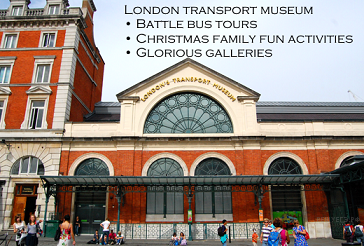 You are considering visiting London transport museum and you'd like to get more information. In 1.5 minutes you are to ask five direct questions to find out the following:1) location of the museum2) discounts for children3) working hours4) the most popular exhibit in the museum5) tours that they haveYou have 20 seconds to ask each question.43. Задание 43. Imagine that while travelling during your holidays you took some photos. Choose one photo to present to your friend.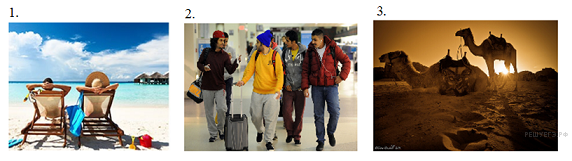 You will have to start speaking in 1.5 minutes and will speak for not more than 2 minutes (12–15 sentences). In your talk remember to speak about:• when you took the photo• what/who is in the photo• what is happening• why you took the photo• why you decided to show the picture to your friendYou have to talk continuously, starting with: "I’ve chosen photo number … ".44. Задание 44. Study the two photographs. In 1.5 minutes be ready to compare and contrast the photographs:• give a brief description of the photos (action, location)• say what the pictures have in common• say in what way the pictures are different• say which picture is more attractive for you• explain whyYou will speak for not more than 2 minutes (12–15 sentences). You have to talk continuously.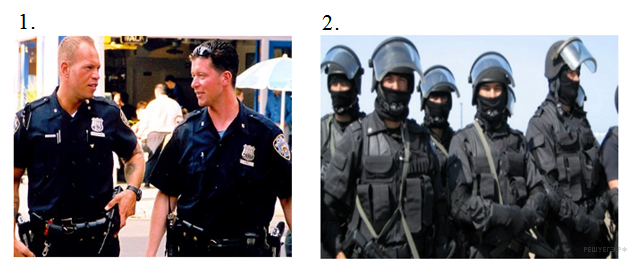 ТекстABCDEFGЗаголовокПропускABCDEFЧасть предложения...Our school administration is planning to introduce a new school uniform. Students and parents are welcome to come up with ideas. Personally I’m quite happy with the old one — a white shirt or a blouse and a tie for both boys and girls. Do all school students in Russia wear a uniform? What's your idea of a good school uniform? Should it be the same for boys and girls?Just imagine I am going on an exchange school program to France!…Cobras in snake-charming acts are responding to the sight of the flute, not its sound. Snakes don’t really hear music though they are certainly not deaf. They have no external ears or eardrums, but can sense vibrations transmitted up from the ground into their jaw and the belly muscles. They also seem to be able to detect airborne sounds via an inner ear. It used to be thought that snakes could not hear at all because they don’t respond to loud noises but research at Princeton has shown that they have acute hearing.The key discovery was how the snake’s inner ear functions. It appears that their hearing is tuned to the frequency range of noises and vibrations made by the movement of larger animals, so music would be meaningless to them. Charmed cobras stand upright if threatened and sway in response to the movement of the instrument. If they strike at the flute, they hurt themselves, so they don’t do it again.